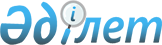 О внесении изменений в постановление Правительства Республики Казахстан от 21 июня 1999 года N 813
					
			Утративший силу
			
			
		
					Постановление Правительства Республики Казахстан от 18 мая 2004 года N 552. Утратило силу постановлением Правительства Республики Казахстан от 15 сентября 2017 года № 560
      Сноска. Утратило силу постановлением Правительства РК от 15.09.2017 № 560.
      Правительство Республики Казахстан постановляет: 
      1. Внести в постановление Правительства Республики Казахстан от 21 июня 1999 года N 813 "О создании Межведомственной комиссии по возврату и реструктуризации кредитов, выданных из республиканского бюджета, а также средств, отвлеченных из республиканского бюджета в рамках гарантированных государством займов" следующие изменения: 
      ввести в состав Межведомственной комиссии по возврату и реструктуризации кредитов, выданных из республиканского бюджета, а также средств, отвлеченных из республиканского бюджета в рамках гарантированных государством займов, утвержденный указанным постановлением: 
      Дунаева                      - Министра финансов Республики 
      Армана Галиаскаровича          Казахстан, председателем 
      Арифханова                   - вице-министра финансов Республики 
      Айдара Абдразаковича           Казахстан, заместителем председателя 
      Измухамбетова                - первого вице-министра энергетики и 
      Бактыкожу Салахатдиновича      минеральных ресурсов Республики 
                                     Казахстан 
      Лавриненко                   - первого вице-министра транспорта и 
      Юрия Ивановича                 коммуникаций Республики Казахстан 
      Аманбаева                    - заместителя Председателя Агентства 
      Мурата Ермухановича            таможенного контроля Республики 
                                     Казахстан 
      Хорунжего                    - заместителя председателя Налогового 
      Андрея Григорьевича            комитета Министерства финансов 
                                     Республики Казахстан 
      Куставлетова                 - начальника управления Департамента 
      Дулата Рашидовича              по надзору за законностью в 
                                     деятельности государственных органов 
                                     Генеральной прокуратуры Республики 
                                     Казахстан (по согласованию) 
      Сембина                      - первого вице-президента акционерного 
      Аскара Болатовича              общества "Банк Развития Казахстана" 
                                     (по согласованию) 
      в строке "Ибраимов Рустам Анварович - первый заместитель Председателя Агентства финансовой полиции Республики Казахстан" слова "Агентства финансовой полиции Республики Казахстан" заменить словами "Агентства Республики Казахстан по борьбе с экономической и коррупционной преступностью (финансовая полиция)"; 
      вывести из указанного состава: Досаева Ерболата Аскарбековича, Узбекова Гани Нурмаханбетовича, Ашимова Нургали Садвакасовича, Мулькина Сейтгали Джальмухамедовича, Абдрахманова Марата Маулетжановича, Жакселекова Тимура Эрмековича, Бажеева Амантая Бажеевича, Молоканова Александра Александровича, Жаркынбаеву Айгуль Сабыровну, Нагманова Кажымурата Ибраевича. 
      2. Настоящее постановление вступает в силу со дня подписания. 
					© 2012. РГП на ПХВ «Институт законодательства и правовой информации Республики Казахстан» Министерства юстиции Республики Казахстан
				
Премьер-Министр
Республики Казахстан